Τα μαθηματικά μου          Β΄ τάξη δημοτικού25. Βρίσκω την προπαίδεια του 2 και του 4Ονοματεπώνυμο……………………………………...................................................…………….1.         Πόσες είναι οι ρόδες;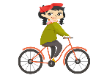                  2                                                                                                   1x2=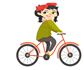          2+2=4                                                                                                  2x2=                 2+2+2=                                                                                         3x2=                 2+2+2+2=                                                                                    4x2=                     2+2+2+2+2=                                                                            5x2=                         2+2+2+2+2+2=                                                                    6x2=                             2+2+2+2+2+2+2=                                                            7x2=                                2+2+2+2+2+2+2+2=                                                      8x2=                                     2+2+2+2+2+2+2+2+2=                                            9x2=                                                 2+2+2+2+2+2+2+2+2+2=                               10x2= 2.  	Για να φτιάξω ένα σάντουιτς χρειάζομαι 2 φέτες ψωμί. Πόσες φέτες ψωμί χρειάζομαι για 6 σάντουιτς;ΛύσηΛογαριάζω:        Με πρόσθεση: ……………………………………………….=………….Με πολλαπλασιασμό: …..x…..=……3.         Να συμπληρώσετε την προπαίδεια του 4:4.  	Ένα άλογο έχει 4 πόδια. Τα 5 άλογα πόσα πόδια έχουν;Λύση